Circ. n. 63WEB				                                                             Busto Arsizio, lì  26/09/2013A tutti gli studentiAlla firma dei rappresentanti di classeOggetto: INIZIO ATTIVITA’ LABORATORIO CORALESi comunica che Martedì 1 ottobre p.v. riprenderà l’attività del coro d’Istituto. Le lezioni del laboratorio corale si tengono il martedì dalle ore 14:00 alle ore 16:00 in Aula Magna. Tutti gli studenti sono invitati a partecipare.Si comunica inoltre che il Coro sta cercando un pianista accompagnatore  e un percussionista.  Gli interessati sono pregati di rivolgersi  alla Prof.ssa Monica Balabio.Il Dirigente ScolasticoProf.ssa Cristina Boracchi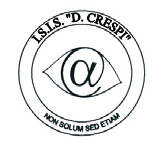 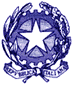 ISTITUTO DI ISTRUZIONE SECONDARIA  “DANIELE CRESPI” Liceo Internazionale Classico e  Linguistico VAPC02701R Liceo delle Scienze Umane VAPM027011Via G. Carducci 4 – 21052 BUSTO ARSIZIO (VA) www.liceocrespi.it-Tel. 0331 633256 - Fax 0331 674770 - E-mail: lccrespi@tin.itC.F. 81009350125 – Cod.Min. VAIS02700D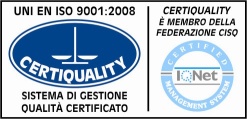 CertINT® 2012